Домашнее задание по ритмике для 1 класса Повторить все известные нам длительности нот и пауз и то, как мы их считаем и записываем (точно так же, как и нотки этих же длительностей).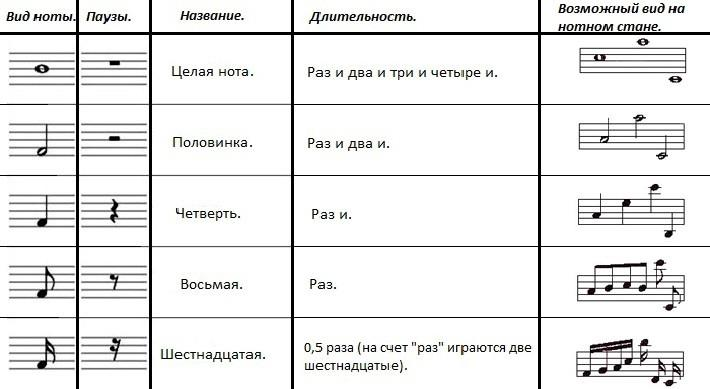 Откройте видео по ссылке.Простучите самостоятельно под музыку ритм так, как мы делали это на уроке. In the Hall of the Mountain King - E. Grieg - Rhythm practice - Lectura rítmica - YouTube (просто простучать в ритм ноткам)Percusión Corporal Marcha Turca Mozart - YouTube (Там, где нарисован будет хлопок в ладоши - нотку нужно будет прохлопать, там, где колено - постучать ладошками по коленкам и т.д.)Дорогие ребята и родители! По всем вопросам (непонятная тема, трудности с домашним заданием и др.) можно и нужно писать мне на почту darsert.solf@gmail.com